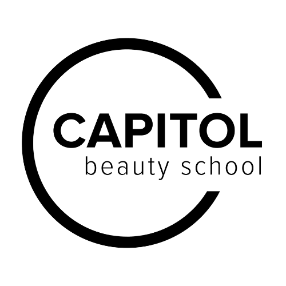 Title IX Sexual Harassment, Discrimination, and Misconduct PolicyPOLICY PURPOSECapitol Beauty School does not tolerate sexual misconduct, including sexual harassment. Such conduct isharmful to the well-being of our community members, our learning environments, working environments, and the collegial relationships among students, faculty, and staff that characterize the culture of Capitol Beauty School. All forms of prohibited conduct under this policy are regarded as serious school offenses, and violations may result in discipline, including the possibility of separation from the school.Capitol Beauty School does not discriminate based on sex in the education programs or activities that itoperates, and Capitol Beauty School is required by Title IX of the Education Amendments of 1972 (Title IX) and 34 C.F.R. Part 106 not to discriminate in such a manner. The requirement not to discriminate in the education program or activity extends to admissions and employment. Inquiries about the application of Title IX and 34 C.F.R. Part 106 may be referred to Capitol Beauty School’s Title IX coordinators, the United States Department of Education, Office for Civil Rights, Assistant Secretary for Civil Rights, or both.Further, Capitol Beauty School is committed to providing a safe and non-discriminatory learning andworking environments for all members of the school’s community. Capitol Beauty School does notdiscriminate based on sex or gender in any of its education or employment programs or activities asoutlined in the policy ‘Sexual and Gender-Based Harassment and Other Forms of InterpersonalViolence.’This policy prohibits specific forms of behavior that may violate Title IX of the Education Amendments of1972 (Title IX), relevant provisions of the Violence Against Women Act (VAWA), Title VII of the Civil Rights Act of 1964 (Title VII), the Jeanne Clery Disclosure of Campus Security Policy and Crime Statistics Act (Clery Act), and Capitol Beauty School’s code of conduct, values, and standards. Capitol Beauty School adopts this policy with a commitment to eliminating, preventing, and addressing the effects ofprohibited conduct, fostering a community of trust and mutual respect in which prohibited conduct isnot tolerated; cultivating a climate where all individuals are well-informed and supported in reportingprohibited conduct, providing a fair and impartial process for all parties, and identifying the standardsby which violations of this policy will be evaluated and disciplinary action may be imposed.TITLE IX DESCRIPTIONTitle IX of the Education Amendments Act of 1972 is a federal law that states: "No person in the UnitedStates shall, based on sex, be excluded from participation in, be denied the benefits of, or be subjectedto discrimination under any education program or activity receiving federal financial assistance.Capitol Beauty School adheres to the specifications of Title IX.CLERY ACT DESCRIPTIONThe Clery Act or The Jeanne Clery Disclosure of Campus Security Policy and Campus Crime Statistics Act(20 USC § 1092(f)) is the federal law that requires colleges and universities across the United States todisclose information about crime on and around their campuses. Capitol Beauty School discloses andpublishes an Annual Safety and Security Report to current and prospective students and employees byOctober 1 of each year. This report provides crime statistics for the prior three years, policy statementsregarding various safety and security measures, campus crime prevention descriptions, and proceduresto be followed in the investigation and prosecution of alleged sex offenses. Under the Clery Act, anystudent or employee who becomes a victim of dating violence, domestic violence, sexual assault, andstalking (whether on or off campus) has the right to receive written explanation of their rights andoptions.VAWA DESCRIPTIONCongress passed the Violence Against Women Act (VAWA) as part of the Violent Crime Control andLaw Enforcement Act of 1994 In recognition of the severity of the crimes associated with domesticviolence, sexual assault, and stalking.TITLE IX COORDINATORCapitol Beauty School Title IX coordinators play an integral role in ensuring that all students have access to the variety of resources that Capitol Beauty School has to offer.Responsibilities of the Title IX Coordinator:• Oversee the school’s compliance with Title IX.• Respond to any report of sexual harassment or any other violations of Title IX and/or code ofconduct against any employee or student at Capitol Beauty School.• Oversee and/or participate in the resolution of any formal complaint of sexual harassment or anyother violations of Title IX and/or code of conduct.CONTACT INFORMATION:Chelsea Claus Title IX Coordinator	Sonjia Schuurmans Title IX Investigator Kylie Rader Decision Maker		Danielle Peabody Informal Resolution FacilitatorPhone: 402.333.3329 Address: 10803 John Galt Blvd, Omaha NE 68137 Email: compliance@capitolomaha.comTITLE IX COORDINATOR TRAININGCapitol Beauty School’s Title IX coordinator, investigators, and other identified members of the administration, have gone through extensive training in the Title IX policies and regulations through Thompson Coburn Title IX a module-based training series.• Module 1 – An Introduction to Managing Title IX Sexual Harassment on Campus: Module 1 -Fundamentals of the Law• Module 2 – Formal Complaints of Title IX Sexual Harassment: Module 2 - Formal Complaints• Module 3 – Title IX Investigations & Informal Resolutions: Module 3 - Investigations & InformalResolutions• Module 4 – Title IX Hearings: Module 4 - Hearings• Module 5 – Title IX Determinations: Module 5 - Determinations• Module 6 – Title IX Appeals: Module 6 - AppealsTitle IX coordinators, investigators, decision-makers, and any person who facilitates an informal resolution process under these procedures, also receive training on prohibited conduct not constituting sexual harassment as defined in this policy and on the policy and procedures contained herein. All materialsused to train Title IX coordinators, investigators, decision-makers, and any person that facilitates aninformal resolution process under these procedures, does not rely on sex stereotypes and promotesimpartial investigations and adjudications of formal complaints of prohibited conduct. Training isprovided annually to Title IX coordinators, investigators, decision-makers, and any person who facilitatesan informal resolution process.STUDENT AND EMPLOYEE PREVENTIONStudents and employees are required to take the ‘Title IX Harassment, Discrimination, SexualMisconduct, Sexual Harassment, Sexual Violence, Sexual Assault, Sexual Abuse Awareness andPrevention Training.’ This training occurs during new hire orientations and new student orientations.PROHIBITED CONDUCTCapitol Beauty School is committed to providing a safe and non-discriminatory learning and workingenvironments for all members of the school’s community. Capitol Beauty School does not discriminatebased on sex or gender in any of its education or employment programs and activities. CapitolSchool strictly prohibits harassment of any kind including sexual harassment, sexual or gender-basedmisconduct, sexual exploitation, retaliation, and involvement (prohibited conduct).Sexual or other unlawful harassment or discrimination includes any verbal, physical, or visual conductbased on sex, race, age, national origin, disability, or any other legally protected basis if: submission tosuch conduct is made either explicitly or implicitly; a term or condition of an individual’s education oremployment; submission to or rejection of such conduct by an individual is used as a basis for decisionsconcerning that individual’s education or employment; or it creates a hostile or offensive workenvironment, which means the alleged conduct is sufficiently serious to limit or deny a student’s abilityto participate or benefit from the student’s education program. Unlawful harassment or discriminationmay include racial epithets, slurs, derogatory remarks, stereotypes, jokes, posters or cartoons based onrace, national origin, age, disability, marital status, or other legally protected categories. Sexualharassment is conduct based on sex, whether directed towards a person of the opposite or same sex,and may include explicit sexual propositions, sexual innuendo, suggestive comments, sexually oriented“kidding” or “teasing”, practical jokes, jokes about or displays of obscene printed or visual material,questions about sexual fantasies, preferences or history, and physical contact such as patting, pinching,or intentionally brushing against another person’s body. Gender-based harassment, including acts ofverbal, nonverbal or physical aggression, intimidation, or hostility based on sex or sex-stereotyping, arestrictly prohibited, even if those acts do not involve conduct of a sexual nature.These forms of prohibited conduct undermine the character and purpose of the school and will notbe tolerated. Capitol Beauty School will take prompt and equitable action to eliminate prohibited conduct, prevent its recurrence, and remedy its effects.Sexual harassment means conduct on the basis of sex that satisfies one or more of the following:1. An employee of the school conditioning the provision of an aid, benefit, or service of therecipient on an individual’s participation in unwelcome sexual conduct. ‘Quid Pro Quo’.2. Unwelcome conduct determined by a reasonable person to be so severe, pervasive, andobjectively offensive that it effectively denies a person equal access to the school’s educationprogram or activity; or “sexual assault,” “dating violence,” “domestic violence,” or “stalking” asdefined for VAWA purposes.3. Sexual assault, dating violence, domestic violence, or stalking as defined by federal statutes knownas the Clery Act and the Violence Against Women Act (VAWA).4. Sexual harassment under Title IX includes harassment based on sexual orientation and genderidentity.Capitol Beauty School’s Title IX policy applies to all persons involved in the operation of the school andprohibits unlawful harassment by any employees of the school, students, customers, vendors, oranyone who does business with the school. Any employee, student, or contract worker who violatesthis policy will be subject to disciplinary action. To the extent, a customer, vendor, or other person withwhom Capitol Beauty School does business, engages in unlawful harassment or discrimination, CapitolSchool will take appropriate corrective action.This policy shall be disseminated to the school community through publications, the Capitol Beauty School website, new employee orientations, student orientations, and other appropriate channels ofcommunication. The school will respond quickly to all reports and will take appropriate action toprevent, to correct, and if necessary, to discipline behavior that violates this policy. Additionalinformation can be found on the Office of Civil Rights website at www.HHS.gov or call Toll Free:(877)969.6775.RESPONSE TO SEXUAL HARASSMENTA recipient with actual knowledge of sexual harassment in an education program or activity of theschool, against a person in the United States, must respond promptly in a manner that is notdeliberately indifferent. A recipient is deliberately indifferent only if its response to sexual harassment isclearly unreasonable considering the known circumstances. Educational program or activity includeslocations, events, or circumstances over which the school exercised substantial control over boththe respondent and the context in which the sexual harassment occurs, and includes any buildingowned or controlled by a student organization that is officially recognized by a postsecondaryinstitution. The school will treat complainants and respondents equitably. The Title IX coordinator mustpromptly contact the complainant to discuss the availability of supportive measures, consider thecomplainant’s wishes with respect to supportive measures, inform the complainant of the availability ofsupportive measures with or without the filing of a formal complaint, and explain to the complainant the process for filing a formal complaint.DEFINITIONSQuid Pro Quo Harassment is defined as instances where a school employee conditions educationalbenefits on participation in unwelcome sexual conduct.Sexual Misconduct is defined as sexual assault, sexual harassment, sexual intimidation, datingviolence/domestic violence, sexual exploitation, and stalking.Sexual Harassment is defined as unwelcome conduct of a sexual nature. It includes quid pro quo,unwelcome sexual advances, requests for sexual favors and other verbal, nonverbal, or physicalconduct of a sexual nature. Other unwelcome conduct so severe or pervasive that interferes or createsa hostile environment. Sexual harassment is conduct that explicitly or implicitly affects a person’semployment or education, interferes with a person’s work or educational performance, or creates anenvironment such that a reasonable person would find the conduct intimidating, hostile, or offensive.Such behavior only has to happen once to violate the policy. Less severe behaviors violate the policywhen they are pervasive or happen repeatedly, such as sexual comments or request for dates after theperson has already said no.Sexual Intimidation is defined as threatening or coercive behavior of a sexual nature such as exposingoneself and/or sexual extortion.Sexual Exploitation is defined as taking sexual advantage of someone without their consent, such asprostituting someone and/or sharing images.Sexual Violence is defined as physical sexual acts engaged in without the consent of the other personor when the other person is unable to consent to the activity. Sexual violence includes sexual assault,rape, battery, and sexual coercion; domestic violence, dating violence, and stalking.Domestic Violence is defined as abuse committed against an adult or a minor who is a spouse or formerspouse, cohabitant or former cohabitant, or someone with whom the abuser has a child, has an existingdating or engagement relationship, or has had a former dating or engagement relationship.Dating Violence is defined as abuse committed by a person who is or has been in a social relationshipof a romantic or intimate nature with the victim.Sexual Assault occurs when a physical sexual activity is engaged in without the consent of the otherperson or when the other person is unable to consent to the activity. The activity or conduct mayinclude physical force, violence, threat, intimidation, ignoring the objections of the other person,causing the other person’s intoxication or incapacitation through the use of drugs or alcohol, andtaking advantage of the other person’s incapacitation (including voluntary intoxication).Stalking is a course of conduct directed at a specific person that would cause a reasonable person tofear for the person’s safety or the safety of others or suffer substantial emotional distress. Such conductincludes physical contact, verbal contact, electronic contact, following someone, and/or sendingunwanted social-media posts.Consent is a mutual agreement to engage in an activity. Mutual engagements are informed, voluntary,and revocable. Consent is an affirmative, unambiguous, and conscious decision by each participant toengage in mutually agreed-upon sexual activity. It must be given without coercion, force, threats, orintimidation. Consent must be ongoing throughout a sexual encounter and can be revoked at anytime. Once consent is withdrawn, the sexual activity must stop immediately.Incapacitation is when a person is incapable of giving consent, such as sleep, unconsciousness,intoxication, disabilities, or injuries.GRIEVANCE POLICY AND PROCESSNotify a Title IX coordinator as soon as possible after the incident. Reports of sexual harassment may beverbal or written and may be received at any time.FORMAL COMPLAINTFormal Complaint means a document filed by a complainant and/or signed by the Title IX coordinatoralleging sexual harassment or other violations of the school’s Title IX policy, against a respondentand requesting that the school investigates the allegation of sexual harassment and do not allow aninappropriate situation to continue, regardless of who is creating the situation. No employee, contractworker, student, vendor, or other person who does business with Capitol Beauty School is exempt from the prohibitions in this policy.Faculty/Staff will refer all harassment complaints to the Title IX coordinator for student-related complaints and complaints involving an employee. To facilitate the investigation, a student complaint should include details of the incident or incidents, names of the individuals involved and names of anywitnesses. Please contact the Student Services Department and/or the Title IX coordinator for anIncident Report.The Title IX coordinator can assist students in completion of this report and/or notifying the appropriateauthorities, if necessary and requested by the alleged victim. Capitol Beauty School ensures that theemployee designated to serve as Title IX coordinator has adequate training on what constitutes sexualharassment, including sexual violence, and that students understand how Capitol Beauty School’scomplaint procedures operate.Complainant means an individual who is alleged to be the victim of conduct that could constitutesexual harassment or other violations of the school’s Title IX policy. At the time of filing a formalcomplaint, a complainant must be participating in or attempting to participate in the educationprogram or activity of the school with which the formal complaint is filed.Respondent means an individual who has been reported to be the perpetrator of conduct that couldconstitute sexual harassment or other violations of the school’s Title IX policy. Respondents arealways presumed innocent; or, more technically, not responsible for sexual harassment. Respondentsmay not be sanctioned unless and until an investigation is completed and a final decision rendered.Advisors Complainants and respondents may have an advisor. Title IX advisors may be a Capitol Beauty School faculty or staff member, another Capitol Beauty School student, a friend, a parent, an attorney, or any other person of the student’s choosing. The student must notify The Title IX coordinator two working days in advance of conduct meetings or hearings if being accompanied by an advisor.Advisors may:• Accompany you in any conduct proceedings.• Advise you in the preparation and presentation of sharing of information.• Advise you in the preparation of any appeals or sanction reviews.During any conduct proceedings, complainants and/or respondents are expected to ask and respondto questions on their own. Advisors may advise but may not make a presentation or represent you.Advisors may consult with you but may not speak on your behalf. Delays in conduct process will notnormally be allowed due to scheduling conflicts with advisors. Advisors may not be disruptive to theprocess.Upon receiving a complainant, the Title IX coordinator will:• Contact the complainant as soon as practicable.• Notify complainant of his/her/their right to file a formal complaint and the grievance process.• Discuss and implement supportive measures. Title IX coordinator will consider supportivemeasures but is not bound by complainant’s wishes.DIMISSAL OF FORMAL COMPLAINTThe Title IX coordinator will dismiss a formal complaint if:• The allegations do not establish sexual harassment even if they are true.• The allegations did not occur in connection with Capitol Beauty School’s programs or services.• The allegations did not occur in the United States.The Title IX coordinator may dismiss a formal complaint if:• The respondent’s employment with or enrollment at Capitol Beauty School ends.• Specific circumstances prevent the school from gathering sufficient relevant evidence toreach a final decision (e.g., passage of time, unavailability of witnesses or other information).The Title IX coordinator will document basis for the dismissal of any formal complaint.DISABLED STUDENTSA disabled student’s status as a respondent does not waive or otherwise affect his/her/their protectionsunder the IDEA, the ADA, or Section 504. Generally subject to statutory exceptions, an IDEA or Section504-eligible student may not be disciplined for misconduct that is a manifestation of his/her/theirdisability.RETALIATION PROHIBITEDCapitol Beauty School or other person may not intimidate, threaten, coerce, or discriminate against anyindividual for the purpose of interfering with any right or privilege secured by Title IX or because theindividual has made a report or complaint, testified, assisted, or participated or refused to participate inany manner in a Title IX investigation, proceeding, or hearing. Except as otherwise noted in theregulations, Capitol Beauty School will keep confidential the identity of any individual who has made areport or complaint of sex discrimination, including any complainant, any individual who has beenreported to be the perpetrator of sex discrimination, any respondent, and any witness. Charging anindividual with a code of conduct violation for making a materially false statement in bad faith during agrievance proceeding does not constitute retaliation, provided, however, that a determinationregarding responsibility, alone, is not sufficient to conclude that any party made a materially falsestatement in bad faith.TEMPORARY REMOVALThe school may remove a respondent from the education program or activity on an emergencybasis, provided that the school undertakes an individualized safety and risk analysis, determines thatan immediate threat to the physical health or safety of any student or other individual arising from theallegations of sexual harassment justifies removal, and provides the respondent with notice and anopportunity to challenge the decision immediately following the removal.Administrative LeaveA non-student employee respondent may be placed on temporary administrative leave during thependency of a grievance process.SUPPORTTIVE MEASURESTitle IX was enacted to prevent sex discrimination and harassment from adversely affecting access toeducational opportunities.• Supportive measures to restore or ensure continued access to educational opportunities areprovided to the complainant.• Supportive measures provided to the complainant will not be punitive or unreasonablyburdening to the respondent.• Non-exclusive examples of supportive measures include no-contact orders, counseling, coursemodifications, schedule changes, transfers, increased security, and monitoring.The Title IX coordinator will consider, but is not bound by, complainant’s wishes.NOTICE OF ALLEGATIONS UPON RECEIPT OF FORMAL COMPLANTThe Title IX coordinator will notify complainant and respondent, in writing, when a formal complaint isfiled. Supplemental notice will be provided if new allegations arise during the investigation.Notice to the respondent include:• A statement of the allegations in sufficient detail to permit respondent to prepare a response.• A statement respondent is presumed not responsible until a final decision is rendered.• The parties right to inspect the formal complaint and all relevant evidence.• The parties right to be represented by an advisor, who may be an attorney.• Declaration of Student Code of Conduct prohibiting false statements or representations.• Sufficient details with sufficient time to prepare a response before any initial interview.• A statement that the respondent is presumed not responsible and that a determination regardingresponsibility is made at the conclusion of the grievance process.• Notice must inform the parties that they may have an advisor of their choice, who may be, but isnot required to be, an attorney, and may inspect and review evidence.• Notice must inform the parties of any provision in the school’s code of conduct that prohibitsknowingly making false statements or knowingly submitting false information during the grievanceprocess.PROCEDURE FOR THE INVESTIGATION OF COMPLAINTSThe Title IX coordinator or designee may serve as the investigator. Investigators will maintain thepresumption of innocence, until the investigation is completed.In response to all complaints, Capitol School ensures prompt and equitable resolution through a reliable and impartial investigation of complaints, including the opportunity for both parties to present witnesses, written responses, and other evidence. The time necessary to investigate will vary based on complexity but will generally be completed within sixty (60) days of receipt of the complaint. Investigation procedural steps:• Appoint an investigator• Pre-Investigation gathering of evidence• Witness interviews• Delivery of relevant evidence and written responses• Investigation report• Questions and answers period• Findings of facts and credibility determinationsINVESTIGATION OF COMPLAINTSDuring the investigation, the school will provide interim measures, as necessary, to protect the safetyand wellbeing of employees/students involved. Reasonable academic accommodations will beprovided during and after the alleged Title IX or VAWA offense. If the school determines thatunlawful harassment or sexual violence has occurred, immediate appropriate corrective action will betaken in accordance with the circumstances involved and the school will take steps to prevent therecurrence of any harassment or discrimination. Any employee or student determined by the schoolto be responsible for unlawful harassment or discrimination will be subject to appropriate disciplinaryaction, up to and including termination. To initiate a criminal investigation, reports of sexual violenceshould be made to “911” or local law enforcement. The criminal process is separate from theschool’s disciplinary process. To the extent that an employee or contract worker is not satisfied withthe school’s handling of a harassment or discrimination complaint, he/she/they may also contactthe appropriate state or federal enforcement agency for legal relief.CONFIDENTIALLITYCapitol Beauty School shall maintain confidentiality for all parties to the extent possible; absoluteconfidentiality cannot be guaranteed. In cases where a student/staff member does not give consentfor an investigation, Capitol Beauty School will weigh the student/staff member’s request for confidentiality against the impact on the school to safely determine whether an investigation must proceed.  Complainants should be aware that, in a formal investigation, due process requires that the identity ofthe charging party and the substance of the complaint be revealed to the person charged with thealleged harassment.INTERVIEWS AND INFORMATION GATHERINGInterviewing complainant and respondent• Complainant and respondent will be interviewed in every case.• The interview will be preceded by written notice that gives the parties adequate time to preparefor the interview, and identifies the date, time, and place of the interview.• Both parties and their advisors may attend the interview.• Direct exchanges between the parties and advisors are prohibited.• The investigator will create a written summary of the interviews as soon as practicable.	All identified eyewitnesses will be interviewed. Questioning will cover the allegations, relationship toparties, and the identification of other witnesses and information of which the parties may not beaware. Investigators will create a summary of the interview as soon as practicable.GATHERING OF INFORMATIONRelevant EvidenceTitle IX does not assume investigators will apply the rules of evidence like lawyers in a trial. Investigatorswill consider information relevant, if it makes the existence of an allegation, or a response to anallegation, more or less likely.Rape-ShieldA rape shield law is a law that limits the ability to introduce evidence or cross-examine rapecomplainants about their past sexual behaviors. Information about the sexual behavior of proclivities ofcomplainants is not relevant, by definition, unless it is about complainant’s sexual behavior with therespondent to prove consent.Privileged InformationThe investigator will not seek, access, or rely on privileged information without a party’s written consent.When investigating a formal complaint, the school will:• Ensure that the burden of proof and the burden of gathering evidence sufficient to reach adetermination regarding responsibility rest on the school and not on the parties.• Provide an equal opportunity for the parties to present witnesses, including fact and expertwitnesses, and other inculpatory and exculpatory evidence.• Not restrict the ability of either party to discuss the allegations under investigation or to gather andpresent evidence.• Provide the parties with the same opportunities to have others present during any grievanceproceeding, including an advisor of their choice, relevant evidence.• Provide, to a party whose participation is invited or expected, written notice of the date, time,location, participants, and purpose of all hearings, investigative interviews, or other meetings, withsufficient time for the party to prepare to participate.• Provide both parties an equal opportunity to inspect and review any evidence obtained as part ofthe investigation that is directly related to the allegations raised in a formal complaint; and createan investigative report that fairly summarizes relevant evidence and, at least 10 days prior to ahearing or other time of determination regarding responsibility, send to each party and the party’sadvisor, if any, the investigative report, for their review and written response.INVESTIGTIVE REPORTThe investigative report is completed by the investigator within a sixty (60) day timeline. The Title IXcoordinator may grant extension for good cause. The investigative report does not resolve credibilityissues, but fairly summarizes the relevant evidence, and information that may bear on the decisionmaker’s resolution of credibility issues. Credibility determination may be based on a variety of factors,such as, ability and capability to observe, consistency with other known facts, consistency over time,relationship to parties, and other.The investigative report contains the following documents:• Cover letter• Investigative report• Witness summaries• Respondent summaries• Complainant summaries• Other relevant InformationDELIVERY OF INVESTIGATIVE REPORTThe investigator will deliver the investigative report to the Title IX coordinator and to the partiessimultaneously.PARTIES QUESTIONS AND RESPONSESThe parties, after receiving the investigative report, may submit written questions to the opposite partyor witnesses and may, within the time frame permitted by the investigator, file a response. Theinvestigator will submit written questions and provide responses to each party. If the investigatordeclines to submit a question, they must notify the party who submitted it with an explanation.DETERMINATION REGARDING RESPONSIBILITYThe decision-maker(s), who cannot be the same person(s) as the Title IX coordinator or theinvestigator(s), must issue a written determination regarding responsibility. The decision- maker reviewsall the information collected during the investigation and issues a decision concluding the respondent isor is not responsible for violation of Title IX. The decision-maker may not make credibility determinations based on a person’s status as a complainant or respondent.The decision-maker’s report will be delivered to the parties and the Title IX coordinator.The Determination Report will be given to both parties simultaneously and will contain the followingcomponents:• Complainant’s allegations.• A description of the procedural steps taken from the receipt of the formal complaint through thedetermination.• Site visit, or other methods used to gather evidence.• Findings of fact supporting the determination.• Capitol Beauty School’s Title IX and Student Code of Conduct Policies.• A statement of and rationale for the result as to each allegation; including determinations ofresponsibility, disciplinary sanctions, whether complainant will be provided remedies to restore orpreserve his/her/their equal access to the school’s education programs and activities.• The procedure and basis for appeal.STANDARD OF PROOFThe standard of evidence may the preponderance of the evidence or clear and convincing evidence.Proof by a preponderance of the evidence means the evidence on one side of a question is moreconvincing than the evidence on the other side. This concept is distinguished from the quantity of theevidence. Clear and convincing evidence is a higher standard of proof. Evidence is clear andconvincing if the evidence on one side of a question is highly and substantially more provable than theevidence on the other side.The written determination will include:1. Identification of the allegations potentially constituting sexual harassment.2. A description of the procedural steps taken from the receipt of the formal complaint through thedetermination.3. Findings of fact supporting the determination.4. Conclusions regarding the application of the school’s code of conduct to the facts.5. A statement of, and rationale for, the result as to each allegation and the school’sprocedures and permissible bases for the complainant and respondent to appeal.The school will provide the written determination to the parties simultaneously. The Title IXcoordinator is responsible for effective implementation of any remedies.APPEALSCapitol Beauty School will offer both parties an appeal from a determination regarding responsibility, and from a recipient’s dismissal of a formal complaint or any allegations therein, on the following bases:1. Procedural irregularity that affected the outcome of the matter.2. New evidence that was not reasonably available at the time the determination regardingresponsibility or dismissal was made, that could affect the outcome of the matter.3. Bias or conflict of interest on the part of the investigator or decision-maker.Both the complainant and the respondent have thirty (30) days from a determination to file an appeal.Resolving AppealsCapitol Beauty School will assign an appellate officer to review the appeal and determine whether theappeal implicates one or more of the bases for appeal. If not, the appeal will be denied. If so, theappellate officer will review the entire record and decide whether to grant the appeal in whole or inpart. The appellate officer can affirm or reverse the decision, in whole or in part, and if necessary,remand the decision to the investigator or decision-maker for further action. Appeal decisions are notfinal until the appeal process is over or the thirty-day time period for taking an appeal has passed withno appeal.HEARINGS PROCEDURES FOR THE TITLE IX SEXUAL HARASSMENT AND RELATED CONDUCT POLICYThese hearing procedures shall govern the hearing process for formal resolution of formal complaints ofsexual harassment, as set forth in the school’s Title IX Sexual Harassment and Related Conduct Policy.The parties to each formal complaint have the right to a hearing at the conclusion of the school’sinvestigation in cases where the parties do not elect an alternative resolution and the formal complaintis not dismissed.1. Pre-Hearing StepsA. Selection of Hearing OfficerThe hearing will be presided over by a hearing officer selected by the school.• The hearing officer will receive annual training regarding the school’s policies andprocedures; the handling of Title IX cases; how to conduct a hearing; issues of relevance,including when questions and evidence about the complainant’s sexual predisposition orprior sexual behavior are not relevant and how to serve impartially by, among other things,avoiding prejudgment of the facts at issue, conflicts of interest, and bias; and other relevantissues. The hearing officer will also be trained on any technology that might be used during ahearing.• The hearing officer will be impartial and free from actual bias or conflict of interest. The Title IXcoordinator will provide the parties the name of the hearing officer no later than five businessdays in advance of the hearing. Objections to the hearing officer must be raised in writing,detailing the rationale for the objections, and must be submitted to the Title IX coordinator assoon as possible and no later than two business days prior to the hearing. The Title IXcoordinator will give the hearing officer a list of the names of al parties, witnesses, andadvisors in advance of the hearing. The hearing officer will notify the Title IX coordinator ofpotential bias or conflict of interest.B. Notice of HearingThe complainant and respondent will be notified in writing of the date, time, and location of thehearing; the charges to be reviewed by the hearing officer, including the date, time, location, andessential factual allegations concerning the violation; and the provisions of the policy alleged tohave been violated. In general, the respondent and complainant will be provided the notice ofhearing at least ten (10) business days prior to the date of the hearing.C. WitnessesThe hearing officer will identify any witnesses that they wish to hear from at the hearing based on areview of the final investigative report. The complainant and respondent may each request thepresence of any additional witnesses at the hearing, which will be determined based on relevanceby the hearing officer. The school cannot compel the attendance of any witness. Typically, onlywitnesses who were identified and interviewed as part of the investigation may be called at thehearing. Under very limited circumstances, the complainant, respondent, or hearing officer mayidentify a witness with relevant information who has not previously been interviewed. In such acase, the hearing officer will determine whether the new witness’ participation at the hearing isrelevant and appropriate under the circumstances, and if so, may allow the witness to participatein the hearing or refer the matter to the investigator for additional investigation.D. Identification of Hearing AdvisorParties may have one advisor for all matters leading up to a hearing and a different advisor for thehearing, but no more than one advisor per party may attend the hearing. Irrespective of whether aparty plans to change advisors for the hearing or retain the same advisor, all parties must inform theTitle IX coordinator at least two business days before the hearing who the party’s advisor at thehearing will be, and whether that person is an attorney. If a party does not have an advisor for thehearing, the Title IX coordinator will appoint an advisor for the hearing, at no cost to the party, toask cross-examination questions on behalf of the party.E. Pre-Hearing ProceduresThe hearing officer and/or Title IX coordinator may establish additional pre-hearing proceduresrelating to issues such as scheduling, hearing procedures, structure, advance determination of therelevance of certain topics, and other procedural matters. The hearing officer will communicatewith the parties prior to the hearing with respect to these issues and establish reasonable, equitabledeadlines for party participation/input.• The hearing officer may invite the parties to submit the questions or topics the parties wish toask or discuss at the hearing, so that the hearing officer can rule on their relevance ahead oftime. This advance review opportunity does not preclude advisors from asking a question forthe first time at the hearing or from asking for a reconsideration based on any newinformation or testimony offered at the hearing.• In advance of the hearing, the hearing officer will consider any argument by a party thatevidence identified as relevant in the final investigative report is not, in the party’s view,relevant. Similarly, evidence identified as directly related but not relevant by theinvestigator(s) may be argued to be relevant.• The hearing officer may rule on these arguments pre-hearing and will share those rulings withthe parties prior to the hearing to assist in preparation for the hearing. The hearing officer mayconsult with the Title IX coordinator in making these determinations prior to the hearing.• Request to Postpone HearingPermission to postpone a hearing may be granted provided that the request to do so isbased on a compelling emergency and, where possible, such request is provided to thehearing officer and Title IX coordinator at least 48 hours prior to the time of the hearing.2. HearingA. TimingA hearing will be scheduled for a date at least 10 business days after the final investigative report isprovided to the parties; typically, a hearing will be held within 15 business days from the date thatthe final investigative report was provided. This timeframe may be extended for good cause asprovided for in the policy; if granted, the reason for the extension will be shared with the parties inwriting.B. Hearing Guidelines• DecorumThe hearing officer has wide discretion over matters of decorum at the hearing, including theauthority to excuse from the hearing process participants who are unwilling to observe rules ofdecorum. If a party’s advisor does not abide by the school’s rules of decorum (including,but not limited to, those listed below), the advisor may be subject to removal and theschool will appoint a new advisor for a party for the remainder of the hearing.• The parties and their advisors will always remain seated during the hearing, including duringcross examination.• The following behaviors will not be tolerated during the hearing: yelling, verbal abuse,disruptive behavior, interrupting or talking over one another, name calling, or using profane orvulgar language (except where such language is relevant).• Any participant in the hearing who is not currently involved in questioning should refrain fromdisrupting the hearing, making gestures, facial expressions, audible comments, or the like, asmanifestations of approval or disapproval during any testimony.• When cross-examining a party or witness, advisors shall not repeat, characterize, express anopinion about, editorialize, or otherwise state any response to the answer given by the party orwitness except to ask a follow-up question to elicit relevant evidence.3. AdvisorsWhile the advisor may be present, the advisor may not speak or otherwise participate in the hearingexcept for purposes of conducting cross-examination, when directed to do so by the hearing officer.Other than cross-examination, the advisor may not address the hearing officer and must conductthemselves in a manner that is not disruptive to the hearing or meetings.4. Presence and Participation at HearingA. Complainant or respondent is not required to participate in person at the hearing for the hearingto proceed.• A complainant or respondent may request alternative testimony options that would not requirephysical proximity to the other party, including testifying via a remote electronic method. Thisrequest should be made no fewer than five business days prior to the hearing.• If despite being notified of the date, time, and location of the hearing, the respondent orcomplainant is not in attendance, the hearing will proceed. In doing so, the hearing officer willconsider the available testimony and evidence. In the absence of clear evidence thatemergency circumstances beyond the control of the complainant or respondent preventedsuch person from being present, the final determination of the hearing officer will stand.• If a party or witness elects not to participate in the live hearing or participates in the hearingbut refuses to answer questions posed by a party through their advisor, the hearing officer willnot rely on any statement of the non-participating party or witness in reaching a determinationregarding responsibility. If a party or witness participates in the hearing and answers questionsposed by a party through their advisor but refuses to answer questions posed by the hearingofficer, the hearing officer can still rely on that party’s or witness’s statements when makingtheir determination.• “Statements” or purposes of this section means factual assertions made by a party or witnessthat do not themselves constitute the alleged harassment. Statements might include factualassertions made during an interview or conversation, written by the individual making theassertions (including those found in a Formal Complaint), and memorialized in the writing ofanother (e.g., in an investigative report, police report, or medical record). Where evidenceinvolves intertwined statements of both parties (e.g., a text message exchange or an emailthread) and one-party refuses to participate in the hearing or submit to questioning about theevidence while the other does participate and answer questions, the statements of only theparticipating party may be relied on by the hearing officer.• If a party does not appear for the hearing, their advisor may still appear for the purpose ofcross-examination of the other party and witnesses. If the non-participating party’s selectedadvisor also does not appear for the hearing, the school will appoint an advisor toparticipate in the hearing for the purpose of cross-examination of the other party on behalf ofthe non-participating party.• Hearing FormatThe hearing officer has wide discretion to designate the hearing format. Subject to thediscretion of the hearing officer, hearings will ordinarily begin with introductory remarks by thehearing officer, followed by the hearing officer asking relevant initial questions of the parties asdeemed appropriate by the hearing officer. During this portion of the hearing, an advisor mayconfer privately and in a non-disruptive manner with their advisee, but they are not allowed tomake opening statements or otherwise address the hearing officer or anyone else present atthe hearing. After the hearing officer has asked their initial questions of the parties, the hearingofficer will permit each party’s advisor to ask the other party relevant questions and follow-upquestions. The hearing officer may ask follow-up questions as necessary. Subject to thediscretion of the hearing officer, questioning of witnesses will generally follow a similar process.Such cross-examination of the parties and witnesses by advisors will be conducted directly,orally, and in real time by the party’s advisor of choice and never by the party personally.• Questioning at the HearingThe parties’ advisors, and not the parties themselves, will be permitted to ask the other partyand any witnesses relevant questions and follow-up questions. The questioning will beconducted directly, orally, and in real time by the advisor. If a party does not have an advisorpresent at the hearing, the school will provide, without fee or charge, an advisor of theschool’s choice to conduct the cross-examination on behalf of that party.• RelevanceOnly relevant cross-examination and other questions may be asked of a party or witness.Before a complainant, respondent, or witness answers a cross-examination or other question,the hearing officer will first determine whether the question is relevant and explain any decisionto exclude a question as not relevant. Advisors are not permitted to object to the hearingofficer’s decisions regarding relevance during a hearing. In general, the hearing officer will notconsider statements of personal opinion or statements as to any party’s general reputation forany character trait as relevant.• Prior Sexual History or DispositionQuestions about the complainant’s sexual predisposition or prior sexual behavior are notrelevant, unless such questions are intended to elicit evidence that someone other than therespondent committed the conduct alleged by the complainant or concern specific instancesof prior sexual behavior with the respondent and may be relevant to establish consent.A. Hearing RecordThe hearing is closed to the public. The complainant and the respondent are each allowed tohave one advisor of their choice present throughout the hearing process. The school shall keepa transcript or audio recording of the hearing. Any other recording is prohibited. No camera, TV, orother equipment, including cellphones, will be permitted in the hearing room except as arrangedby the school. The parties may inspect and review the transcript or audio recording after it iscompleted.5. Post-Hearing ProcessA. Determination Regarding ResponsibilityAfter the hearing, the hearing officer will make a finding by the preponderance of the evidence asto whether the respondent(s) violated the Policy and create the written notice of outcome asoutlined below.B. Disciplinary AuthorityIf the hearing officer determines that the respondent is responsible for violating the policy, thehearing officer will refer the matter to the appropriate disciplinary authority who will determine theappropriate remedies and/or sanction(s) to be imposed.• The disciplinary authority is typically the school administrator with appointing or otherauthority over the respondent as follows:• For student respondents, the disciplinary authority is the President or designee.• For staff respondents, the disciplinary authority is the President or designee, who may consultwith the respondent’s direct supervisor.• For a respondent who is both a student and employee, the disciplinary authority is the is thePresident, Owner and/or Chair, or a designee if the respondent’s primary status is an enrolledstudent. Such a respondent may be subject to any of the sanctions applicable to studentsand employees.• For faculty respondents, the disciplinary authority is the Director of Education or the President,who may consult with the Owner and/or Chair.C. In determining the appropriate sanction(s) and/or remedies, the disciplinary authority considers anumber of factors, including:o The nature of the conduct at issue.o The impact of the conduct on the complainant.o The impact on, or implications of the conduct for, the school’s community.o Prior misconduct by the respondent, including the respondent’s relevant prior disciplinehistory, both at the school or elsewhere, and any criminal convictions, if suchinformation is available and known.o Any expression of remorse or acceptance of responsibility by a respondent.o Maintenance of a safe and respectful environment conducive to learning.o Protection of the school’s community.o The necessity of any specific action to eliminate the Sexual Harassment, prevent itsrecurrence and remedy its effects on the complainant or other school communitymembers, and, any mitigating, aggravating, or compelling circumstances to reach a justand appropriate resolution in each case.• The disciplinary authority will also consider restorative outcomes that, consider the safety of theschool’s community, allow a respondent to develop insight about their responsibility for thebehavior, learn about the impact of the behavior on the complainant and the community, andidentify how to prevent or change the behavior. A combination of sanctions may be issued.• The disciplinary authority will provide the hearing officer with a description of any disciplinarysanctions the school imposes on the respondent, and whether remedies designed to restoreor preserve equal access to the school’s education programs or activities will be provided bythe school to the complainant, as applicable.A. Written Notice of OutcomeAfter the hearing, the hearing officer will create a written notice of outcome that will include thefollowing:1. Identification of the allegations potentially constituting sexual harassment.2. A description of the procedural steps taken from the receipt of the formal complaint throughthe determination, including any notifications to the parties, interviews with parties andwitnesses, site visits, methods used to gather other evidence, and hearings held.3. Findings of facts supporting the determination.4. Conclusions regarding the application of this Policy to the facts.5. A statement of, and rationale for, the result as to each allegation, including a determinationregarding responsibility.6. Description of any sanctions imposed on the respondent and whether remedies designed torestore or preserve equal access to the school’s education Programs or Activities will beprovided to the complainant; and7. Information about the appeal process.B. Regardless of their participation in the Formal Resolution process, the Title IX coordinator will providethe complainant and respondent the written notice of outcome issued by the hearing officersimultaneously.C. Remedial measures and sanctions will not be imposed until any appeal process in the Policy is final.INFORMAL RESOLUTION (IR)As an option to resolve a complaint of discrimination or harassment under Title IX, the parties mayrequest to attempt Informal Resolution (“IR”). IR is a voluntary resolution process that may be pursuedafter the filing of a formal complaint that uses alternative dispute resolution mechanisms, such asmediation, facilitated dialogue, alternative resolution, or administrative resolution.• Both complainant and respondent must agree to pursue IR, and this agreement must bevoluntary, informed, and in writing.• Neither complainant and respondent are required to engage in IR as a condition of enrollmentor continuing enrollment or enjoyment of any other right.• At any time prior to the completion of the IR process, the complainant and/or respondent maychoose to withdraw from IR, and the complaint will/may be addressed through investigation andthe formal resolution process per the applicable policy.• IR is never available to resolve allegations that an employee sexually harassed a student.• The complainant and/or respondent may have an advisor of their choice attend any meetingsas part of the IR as a support person. The parties, however, are responsible for presenting theirown information, and advisors are not permitted to cross-examine or question any party or toparticipate directly in the IR process.• The content of discussions held as part of the IR process will be kept as confidential and cannotbe introduced as evidence in any formal resolution process should IR be unsuccessful.The decision by the complainant or respondent to participate, refuse to participate, or request to end IRand return to the investigation or resolve the complaint using the formal resolution process will not be afactor in any determination made by the decision-maker(s) as to whether a policy violation occurred.The complainant and/or respondent can obtain a request for IR application via PA app and/or receivea hard copy with the Title IX coordinator. Once a request has been received, the request will be sharedto the other party, who may choose to move forward with IR or decline to do so. Both parties mustconsent to IR by submitting the online form prior to any attempts at IR.Parties may attempt more than one form of IR. For example, if an attempt is made to participate infacilitated dialogue but the results are not satisfactory to both parties, the complainant or respondentmay request a transition to formal mediation. If both parties agree, an attempt at formal mediation willbe made.Once IR has been finalized, the terms of the agreement are binding on both parties, and failure toabide by the terms of the resolution may be referred to the appropriate school process for reviewand possible corrective action or sanction(s).TYPES OF INFROMAL RESOLUTIONFacilitated DialogueThis form of IR is most appropriate when both parties are comfortable with direct interaction andmanagement of the discussion but prefer the presence of a neutral third party. The process typicallybegins with a brief conversation between the facilitator and each party to allow for an assessment ofthe situation. Once these conversations have occurred, the facilitator then schedules a meeting withthe parties together. During this meeting, the complainant and respondent participate in a facilitateddiscussion with the purpose being to develop a shared agreement regarding how to correct the harmperceived or realized by the complainant. The complainant and respondent work together to developan agreement that resolves the issue and repair relationships that were damaged by the conduct. Theneutral facilitator acts as a buffer should emotions run high, or the parties need assistance inmaintaining focus on the primary issue(s). The facilitator may suggest breaks or interjectcomments/questions designed to redirect dialogue in a productive manner.Formal MediationThis form of IR is most appropriate when the parties are unlikely to reach a solution withoutsupport. Mediation involves a neutral mediator who seeks to improve the parties’ relationship throughassisting them in understanding one another, introducing possible solutions to the problem, and makingsuggestions for improved communication.• Step 1: Mediator schedules private meetings with each party individually; guidelines formediation will be presented to both parties.• Step 2: Mediator assesses appropriateness of mediation as a conflict resolution technique, and ifappropriate schedules a joint meeting with all parties.• Step 3: Meeting is held to allow parties to share their views with one another without interruption,followed by an interactive mediator-guided discussion to determine a resolution, if possible.• Step 4: If resolution is reached between the parties, each party will review and sign a bindingresolution agreement, which will outline terms of the resolution and expectations of the partiesmoving forward.ALTERNATIVE RESOLUTIONAlternative options to facilitated dialogue and formal mediation include the following:• Shuttle DiplomacyThe crafting of an agreement that does not require the complainant and respondent toparticipate in an in-person meeting with one another. A member of the Title IX team will work withthe parties individually to create an agreement that satisfies both parties.• Acceptance of ResponsibilityThe respondent can choose to take responsibility for the alleged policy violation(s). When this pathis chosen, the Title IX coordinator and President work directly with the respondent to determinecorrective action(s) and/or sanctions. Both complainant and respondent must agree to this formof IR, and the parties must also agree to the planned corrective action/sanctions prior to theconclusion of IR.• Voluntary Permanent SeparationThe respondent can choose to voluntarily separate from the school. If this IR is accepted by theTitle IX team, the respondent must sign a Voluntary Permanent Separation and General ReleaseAgreement to terminate the complaint resolution process.ADMINISTRATIVE RESOLUTIONIn an administrative resolution, the decision-maker will meet separately with the complainant andrespondent to discuss the allegations, both parties may have an advisor present for these meetings. Therespondent and complainant may provide a list of questions for the decision-maker to ask the otherparty. If those questions are considered appropriate and relevant by the decision-maker, they may beasked on behalf of the requesting party; answers to such questions will be shared with the requestingparty. The decision-maker will also consider the evidence provided by the investigator, including theinvestigative report and exhibits. Once the decision-maker has deliberated, they will make adetermination as to whether the respondent has violated the school’s policy. Once issued, thisdetermination is binding on both parties. Prior to this option being chosen by the complainant andrespondent, both parties must acknowledge that by choosing to pursue an administrative resolution,they are waiving their rights to a formal resolution by a hearing panel unless they choose to end the IRprocess prior to the determination being issued by the decision-maker.The decision maker’s determination will be based on “preponderance” standard ofevidence. Ultimately, a decision-maker is balancing probabilities, or determining whether it was morelikely than not that the alleged conduct occurred. This standard of evidence is known as a“preponderance” and only requires that one party is able to support their position with evidencecredible testimony “a feather” more than the other. A way to think about the preponderance standardis to picture two people are holding shopping bags that equal in weight, and this would be like eachparty’s supporting evidence and testimony being contained separately in one of the bags. At thispoint, the parties are balanced at a 50/50 probability. Then, as part of the meeting with the decisionmaker, questions are asked that were submitted by the other party. The information provided in the response is relevant but only slightly important to the determination, contributing no more weight to one party’s bag than a feather. However, once the information is added, the balance shifts and the bags are no longer equal. The decision-maker bases his/her/their determination on this shift, which was caused by one piece of evidence or testimony that weighed just a feather but tipped the finding to “more likely than not” in favor of one party over the other. The decision-maker has the discretion to determine the relevance of any witness or documentary evidence and may exclude information that is irrelevant, immaterial, cumulative, or more prejudicial than informative.Possible SanctionsThe sanction of expulsion is not available under an administrative resolution.RECORDKEEPINGCapitol Beauty School will maintain records related to sexual harassment and other violations of Title IX for seven years. Records will include investigation records, disciplinary sanctions, remedies, appeals,supportive measures, documentation for why a response was not deliberately indifferent, and measurestaken to restore or preserve equal access to educational programs or activities.Capitol Beauty School will maintain for a period of seven years records of:1. Each sexual harassment investigation including any determination regarding responsibility and anyaudio or audiovisual recording or transcript required, any disciplinary sanctions imposed on therespondent, and any remedies provided.2. Any appeal and the result therefrom.3. Any informal resolution and the result therefrom.In response to receipt of actual knowledge of sexual harassment, the school will create andmaintain, for a period of seven years, records of any actions, including any supportive measures takenin response to a report or formal complaint of sexual harassment.REPORTING REQUIREMENTSVictims of sexual misconduct should be aware that school administrators must issue timely warnings forincidents reported to them that pose a substantial threat of bodily harm or danger to other members ofthe campus community. Capitol Beauty School will make every effort to ensure that a victim’s name andother identifying information is not disclosed, while still providing enough information for communitymembers to make safety decisions considering the danger.ADDITIONAL INFORMATIONThe U.S. Department of Education Office for Civil Rights (“OCR”) investigates complaints of unlawfulharassment of students in educational programs or activities. This agency may serve as a neutral factfinder and will attempt to facilitate the voluntary resolution of disputes with the parties. For moreinformation, visit the OCR website at: www.HHS.govCAPITOL BEAUTY SCHOOLTitle IX Formal Complaint FormPURPOSEThe purpose of the Title IX formal complaint process is to inform the Penrose Academy of allegations of sexual harassment, sexual violence, and sex discrimination in violation of Title IX of the Education Amendments of 1972 (“Title IX”) so that Penrose Academy may take appropriate action. INSTRUCTIONSIndividuals alleging Title IX violation(s) and requesting a review are required to complete this form and submit it to the Title IX coordinator as soon as possible after the occurrence of the alleged harassment. Complaint Information: Name of respondent: 												Nature of Complaint Please describe the action(s) you believe may be sexual harassment; including complaints of sexual violence, in violation of Title IX and identify with reasonable particularity a any person(s) you believe may be responsible. Please attach additional sheets, if necessary:When did the actions described above occur? Date: 			           Are there any witnesses to this matter? 	Yes 	No If yes, please identify the witness(es):Did you discuss this matter with any of the witnesses identified in Item 5? 	Yes 	No If yes, please identify: Person to whom you have spoken: 										Date: 			           Method of communication: 						Have you spoken to any faculty member(s) or other academy staff member(s) about this matter? If yes, please identify: Person to whom you have spoken: 										Date: 			           Method of communication: 						Please describe below or attach any sources of information that you feel are relevant to your complaint: I certify that the foregoing information is true and correct. Print Name				 Signature					DateNamePhone Program/Schedule Zone EmailEmailAddress                                                                                      City/State/ZipAddress                                                                                      City/State/Zip